xd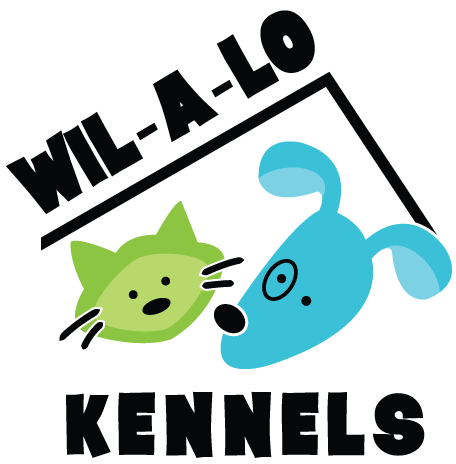 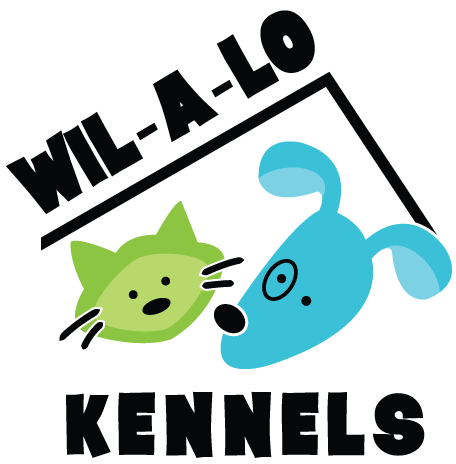        Please perform whatever services are required for the health of my pet, at the discretion of the veterinarian, until such time as I, or any individual I have authorized, can be reached.       Please perform whatever services are required for the health of my pet, at the discretion of the veterinarian, not to exceed $___________, until such time as I, or any individual I have authorized, can be reached.       I do not authorize any medical care until such time as I, or any individual I have authorized, can be reached.__________________________________            ________________________________________          _______Owner or Authorized Agent –PRINT                        Signature                                                                                 DatePhoto Release- I grant to Wil-A-Lo Boarding Kennels, the right to take photographs of my pets while under their care for boarding, grooming or other services. I authorize Wil-A-Lo Boarding Kennels, its assigns and transferees to copyright, use and publish the same in print and/or electronically for any lawful purpose, including for example such purposes as publicity, illustration, advertising, and Web content. I have read and understand the above:       I accept the terms.          I decline the terms.            ___________________________________          _______     Please choose accept or decline.                                  Signature                                                                        Date_ _ _ _ _ _ _ _ _ _ _ _ _ _ _ _ _ _ _ _ _ _ _ _ _ _ _ _ _ _ _ _ _ _ _ _ _ _ _ _ _ _ _ _ _ _ _ _ _ _xd       Please perform whatever services are required for the health of my pet, at the discretion of the veterinarian, until such time as I, or any individual I have authorized, can be reached.       Please perform whatever services are required for the health of my pet, at the discretion of the veterinarian, not to exceed $___________, until such time as I, or any individual I have authorized, can be reached.       I do not authorize any medical care until such time as I, or any individual I have authorized, can be reached.__________________________________            ________________________________________          _______Owner or Authorized Agent –PRINT                        Signature                                                                                 DatePhoto Release- I grant to Wil-A-Lo Boarding Kennels, the right to take photographs of my pets while under their care for boarding, grooming or other services. I authorize Wil-A-Lo Boarding Kennels, its assigns and transferees to copyright, use and publish the same in print and/or electronically for any lawful purpose, including for example such purposes as publicity, illustration, advertising, and Web content. I have read and understand the above:       I accept the terms.          I decline the terms.            ___________________________________          _______     Please choose accept or decline.                                  Signature                                                                        Date